Oppgave 1 (V2015 del2, 2 poeng)Prisen på en vare er endret flere ganger. Først ble prisen satt opp med 20 %. Senere ble den satt opp med 10 % til. En stund etter ble prisen så satt ned med 30 %. Nå koster varen 3 234 kroner.Hva kostet varen før prisen endret seg første gang?Oppgave 2 (V2015 del2, 3 poeng)Da forslaget til statsbudsjett for 2015 ble lagt fram, var dette et av oppslagene på nettsidene til avisen Dagens Næringsliv: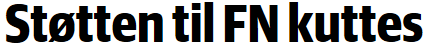 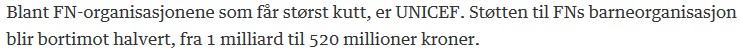 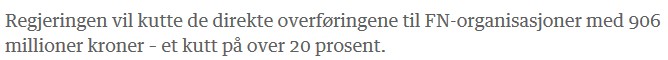 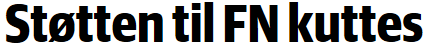 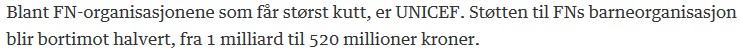 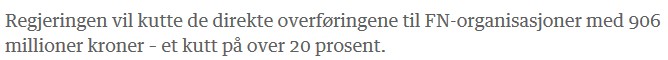 Hva kan du si om størrelsen på de direkte overføringene til FN-organisasjoner før dette?Med hvor mange prosent ville regjeringen redusere støtten til FNs barneorganisasjon UNICEF?Oppgave 3 (V2015 del1, 1 poeng)Skriv som prosent0,451 Oppgave 4 (H2014 del1, 2 poeng)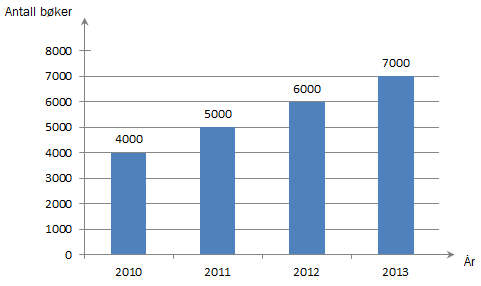 Diagrammet ovenfor viser hvor mange bøker en forfatter har solgt hvert år de fire siste årene.Når var den prosentvise økningen i salget fra et år til det neste størst?Oppgave 5 (V2014 del2, 5 poeng)Prisen på en vare er satt opp 10 % fem ganger. Opprinnelig kostet varen 246 kroner.Hvor mye koster varen nå?Hvor mange prosent er prisen totalt satt opp?Prisen på en annen vare er også satt opp 10 % fem ganger. Nå koster varen 550 kroner.Hva kostet denne varen opprinnelig? Oppgave 6 (V2014 del1, 1 poeng)Det bor ca. 7,2 milliarder mennesker på jorda. 15 % har ikke tilgang til rent vann. Omtrent hvor mange mennesker har ikke tilgang til rent vann?Oppgave 7 (H2013 del2, 4 poeng)Øystein har kjøpt bil. Bilen kostet 250 000 kroner. Vi regner med at verdien har sunket, og at den vil fortsette å synke, med 15 % per år.Hvor mye vil bilen være verd om fem år?Hvor mye var bilen verd for fem år siden?Oppgave 8 (H2013 del1, 1 poeng)Per har lest 150 sider i en bok. Dette er 30 % av sidene i boka. Hvor mange sider er det i boka?Oppgave 9 (V2013 del1, 2 poeng)En vare koster nå 210 kroner. Prisen er da satt ned med 30 %. Hva kostet varen før prisen ble satt ned?